			Veterans Data Sheet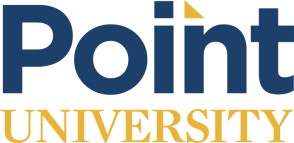 To help ensure timely and correct processing of your benefits, please READ and fill out COMPLETELY.  Please PRINT. Last Name: _____________________ First Name:____________________ Middle Initial: ____ Mailing Address: _______________________________________________________________ (Street or P.O. Box #) 		(City) 		(State) 	(Zip Code) Phone where you can be reached: (______) _________________ SSN: ____________________ Gender (Circle Applicable Response): 	Male  			Female Degree Program (Circle Applicable Response):  Access		Online		TraditionalDegree Enrollment: Associate of Arts   	Bachelor of Science 		Bachelor of ArtsMajor Area of Study:  ______________________________ Email:______________________________________@students.point.eduSERVICE MEMBER’S BRANCH OF SERVICE (circle one): Army 	     Navy      USMC       Air Force 	    Coast Guard      National Guard 	Reserves Are you a dependent using transferred Post 9/11 educational benefits? ____yes ____no VA Educational Benefit: (check applicable benefit)Chapter 33 (Post 9/11)_____ 		Chapter 30 (GIBILL) 	_____ Chapter 35 (DEA) 	_____ 		Chapter 31 (Voc. Rehab)_____ Chapter 1606 (Sel Res)_____ 	Chapter 1607 (REAP)	_____ *Chapter 35 (DEA-Dependents Educational Assistance) Sponsor SSN: ____________________ Tuition AssistanceTuition Assistance (TA) is a Department of Defense (DoD) program. VA does not administer TA. TA rules vary by branch of service and can even vary between units depending on whether the unit is active, reserve, or National SIGNATURE: __________________________________DATE: ______________Signature: ______________________________________ Date: ______________